Did you enjoy the opening pages of the story? Explain why. 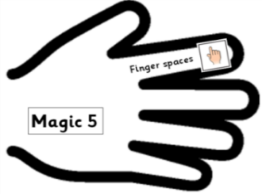 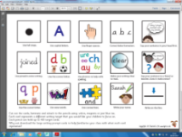 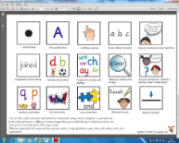 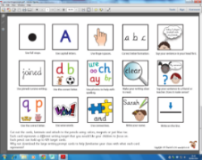 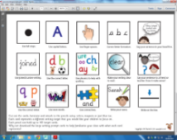 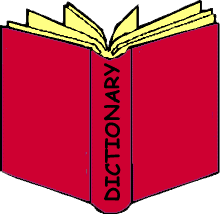 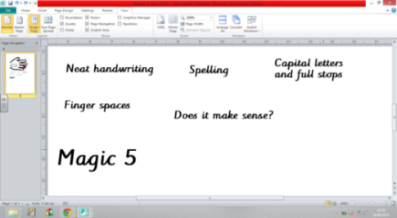 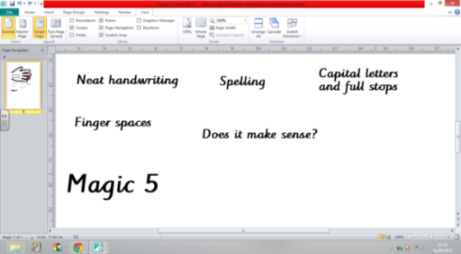 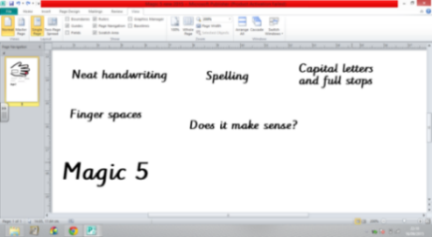 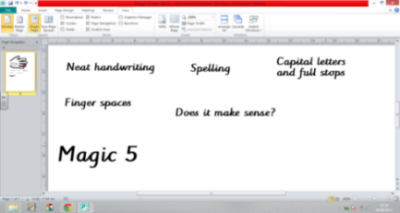 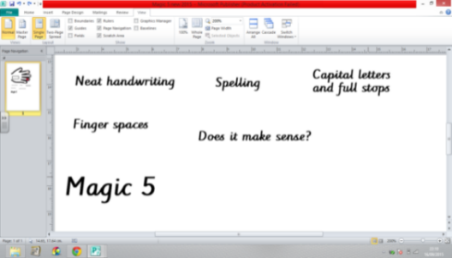 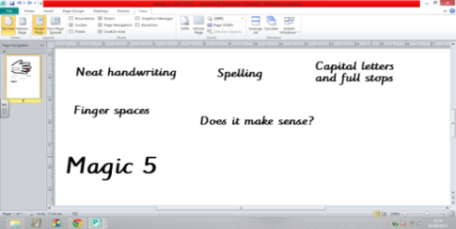 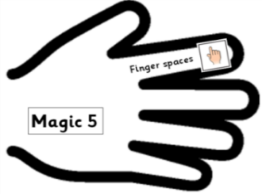 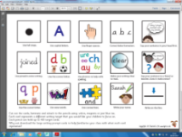 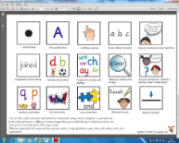 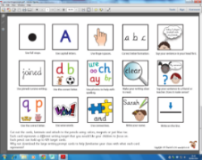 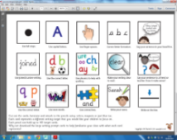 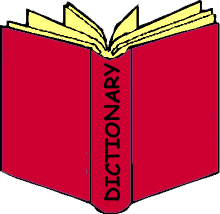 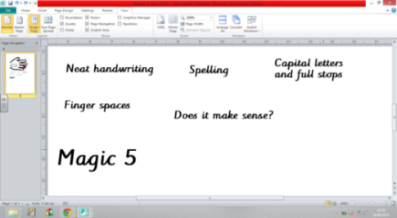 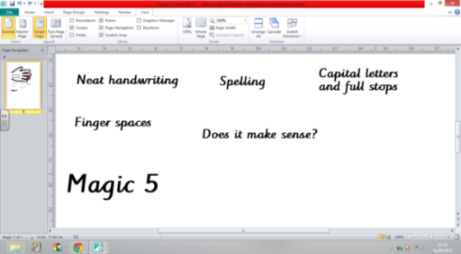 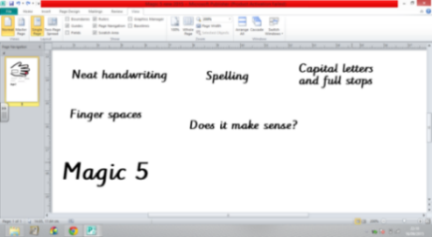 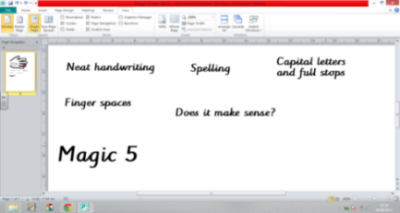 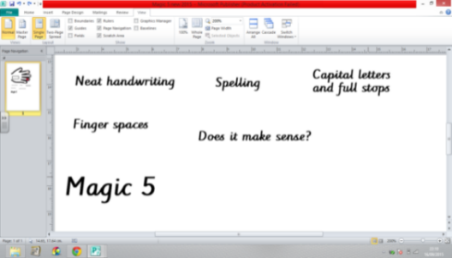 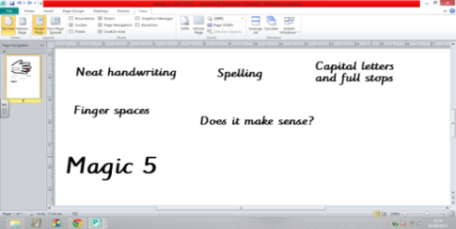 Date: Monday 22nd February 2021    SAL.O. Can I engage with a text and understand what I have read?